О внесении измененийв приложение 2 к  распоряжению Департамента по управлению государственным имуществом Ханты-Мансийскоговтономного округа – Югры от 31.07.2018 №13-Р-1408  В связи с организационно-штатными изменениями Департамента по управлению государственным имуществом Ханты-Мансийского автономного округа – Югры: Внести в Приложение 2 к распоряжению Департамента по управлению государственным имуществом Ханты-Мансийского автономного округа – Югры от 31.07.2018 №13-Р-1408 «О создании рабочей группы» следующие изменения:                           1. Строки «Ведров Артем Николаевич - начальник управления земельных отношений Департамента по управлению государственным имуществом Ханты-Мансийского автономного округа – Югры» и «Гулящева Ольга Владимировна – ведущий специалист отдела по управлению муниципальным имуществом Департамента муниципальной собственности и градостроительства администрации города Югорска» заменить строками следующего содержания:«Хохрева Яна                   -    начальник отдела кадастровой оценкиВладимировна                       и договорных отношений управления                                                земельных отношений Депимущества ЮгрыШакирова Анна               -    ведущий специалист отделаИгоревна                                по управлению муниципальным                                                 имуществом Департамента                                                муниципальной собственности                                                и градостроительства администрации                                                города Югорска                                                                                                                                                             ».2. Дополнить строкой следующего содержания:«Бойко Юлия                    -    начальник управления распоряжения Анатольевна                          государственным имуществом                                                 Депимущества Югры,                                                 заместитель руководителя                                                 рабочей группы                                                                                                                              ».ДиректорЮ.С. ЯкубенкоИсполнитель: отдел аренды и обязательственных отношенийЧупрова Светлана Анатольевна(3467) 30-32-08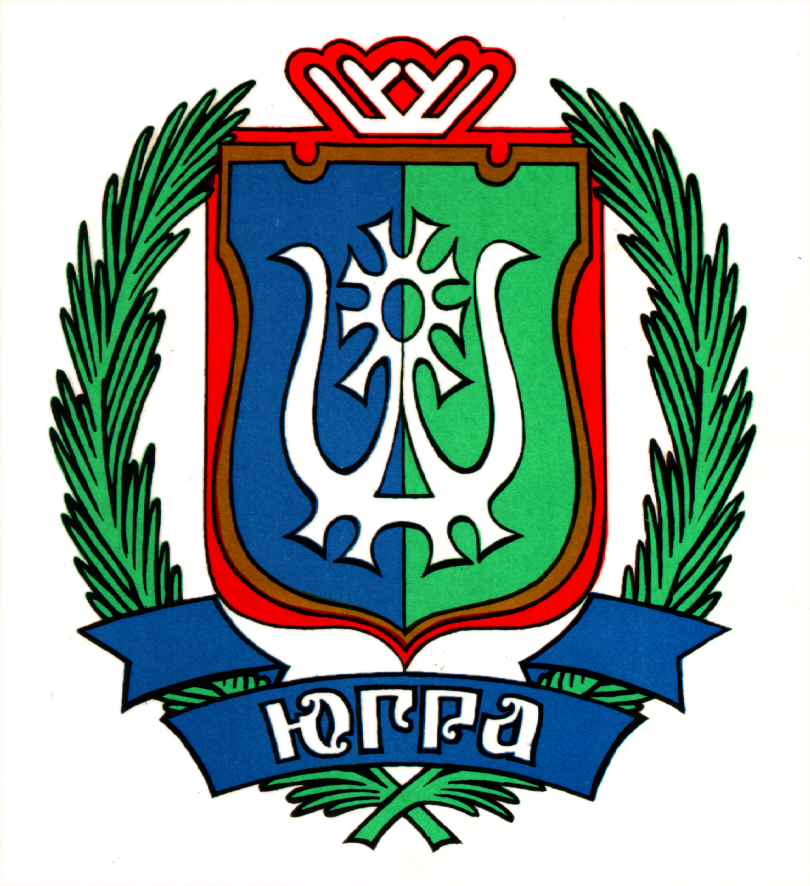 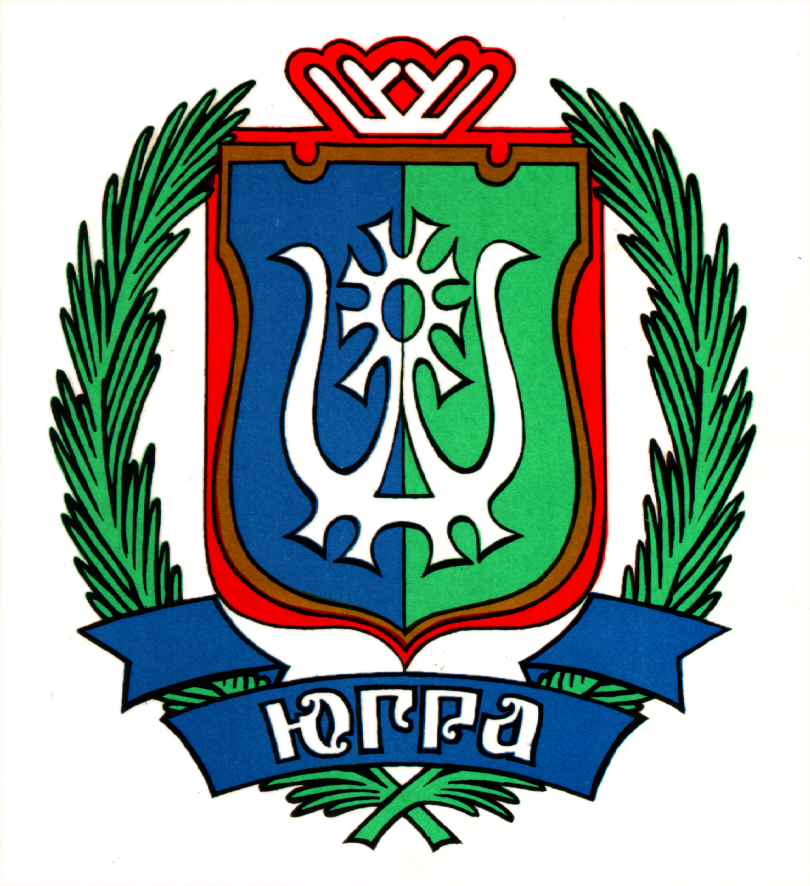 